SAINT MICHEL GYMNASTIQUE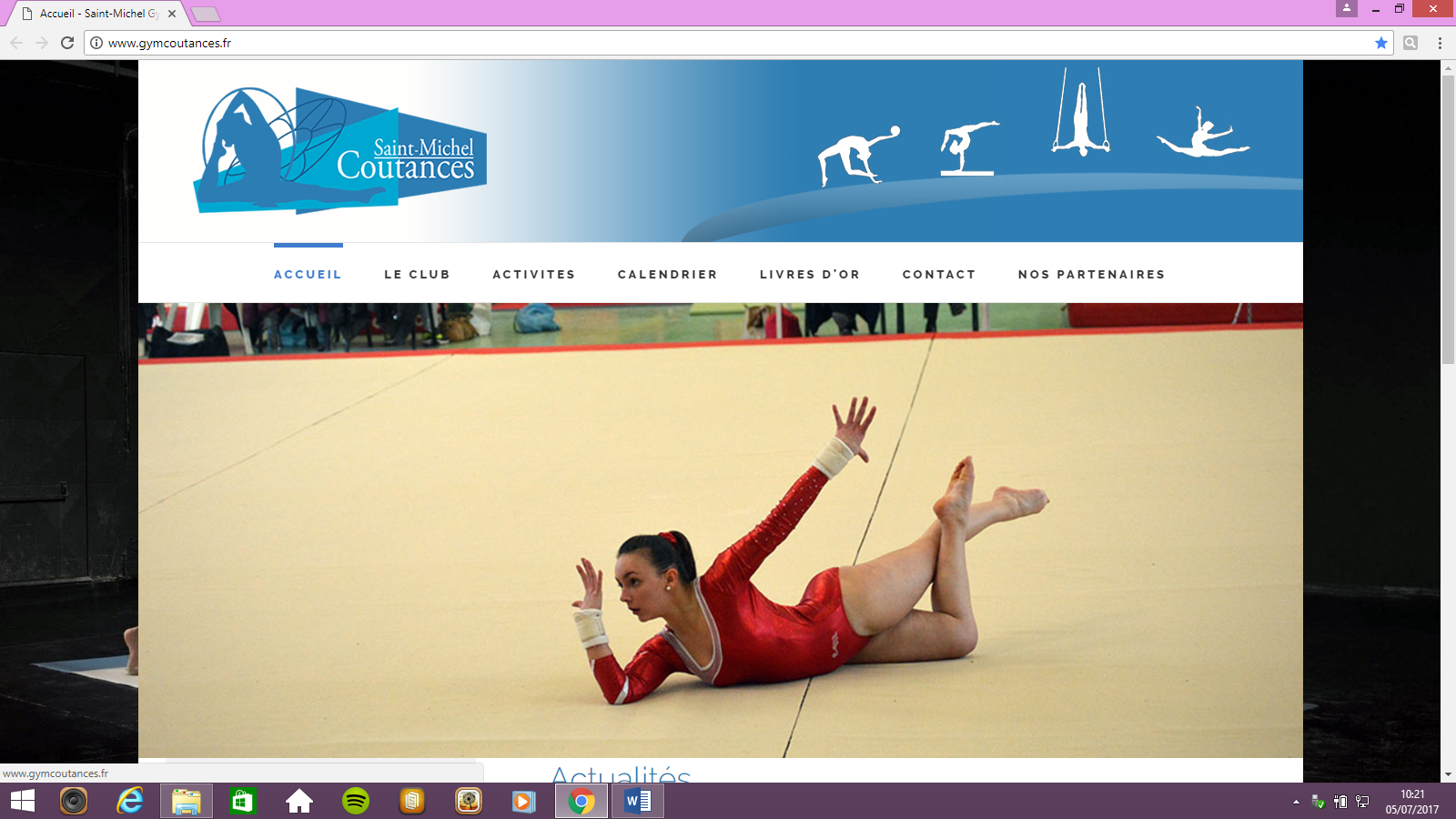 Salle Emilie Le Pennec  - Rue des Carrières - 50200 SAINT PIERRE DE COUTANCES 02.33.07.93.49 (salle) / 02.33.45.47.01 (bureau)   entraineurs@gymcoutances.fr / www.gymcoutances.frSAISON 2020-2021TARIFS INSCRIPTION : Mini Gym = 109€ 		Gym Féminine = 184€ 		COMPET		AdultesBaby Gym = 165€		Gym Masculine = 184€		GAF / GAM / GR	planning jointEveil Gym = 165€		Gym Rythmique = 184€  		- de 5h = 224€		1h/sem = 174€				Filière Club = 196€			5 à 10h  = 247€		2h/sem = 208€Parkour Deb = 184€							+ de 10h= 267€	Cours illimités = 262€Parkour Exp = 196€A partir de Janvier 2021 : Cirq’Eveil = 123€   /  Cirque = 137€		IDENTITE GYMNASTENom : 							Prénom : 				Nationalité : 						Date de naissance :       /            /Adresse : Code Postal : 				Ville :Tél Fixe :          -          -          -          -Portable 1 :          -          -          -          -            /  Portable 2 :          -          -          -          - Mail OBLIGATOIRE : ______________________________________@_____________________________Mutuelle santé OBLIGATOIRE : AUTORISATIONSCERTIFICAT MEDICAL (à faire remplir ci-dessous ou sur papier libre)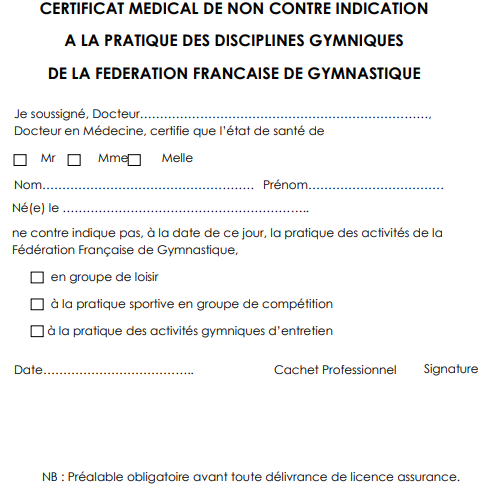 Votre certificat médical est valable 3ans, merci d’en garder une copie._____________________________________________________________________PARTIE RESERVEE ST MICHEL GYM – MERCI DE RIEN INSCRIREFAMILLE _______________________Activité 1 : ________				TOTAL   		    Remise			  TOTALACTIVITES	   	    2ème/3ème 		        	A REGLER	       1+2+3                              inscriptionActivité 2 : ________						    	        	         	        				             _______ € 	     	   ______ €	     	             ______€Activité 3 : ________			      			Je choisis mon mode de règlement …󠆭 En espèce _______________________						Bourse Evasion :  _________                                   󠆭 En chèque vacances _______________						Carte T@too :  ___________󠆭 En coupon sport __________________						Spot 50 : _________________󠆭 En 1 chèque bancaire	Chèque n°1 – montant   ________   €󠆭 En 2 chèques bancaires	Chèque n°2 – montant   ________   €											 󠆭 En 3 chèques bancaires	Chèque n°3 – montant   ________   €Nom du chèque si différent : _______________________________COMPTA N° _________________   /   LICENCE   / LISTING	